Додаток №4до тендерної документаціїТАБЛИЦЯ ВІДПОВІДНОСТІПримітка:* Усі показники еквіваленту повинні відповідати технічним та якісним характеристикам предмета закупівлі, визначеним у тендерній документації або бути вищими/кращими ніж визначено вимогами тендерної документації. Назва товару та зображенняВимоги до технічних та якісних характеристикКількість (шт.)Назва товару та зображення*із обов’язковим зазначенням фірми,  моделі (тощо) * обов’язково надати зображення запропонованого товаруТехнічні та якісні характеристики запропонованого товаруКількість (шт.)Відповідність так/ніЦиркуляційний насос  WILO IPL65/120 - 3/2 або еквівалент*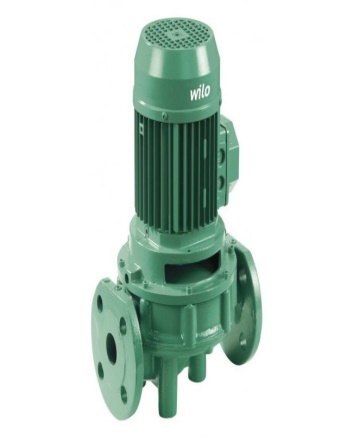 Тип товару: Насос циркуляційний Основні характеристики: Гарантійний термін: 24 місМатеріал корпусу:ЧавунНапруга мережі: 380~400 ВЧастота струму: 50 ГцТип приєднання: ФланцевийМакс. температура навколишнього середовища: 40°C Мін. температура перекачувальної рідини, Tmin: -20°CМакс. температура перекачувальної рідини, Tmax: 120°CТип ротора:	СухийМатеріал робочого колеса: ПластикПерекачувальні рідини: Чиста вода, технічна водаІндекс мінімальної ефективності (MEI): ≥0.4Макс. робочий тиск, p: 10 барМакс. робочий тиск, PN: 10 барМакс. температура навколишнього середовища, Tmax: 40°CВитрата, Q max: 78,5 м³/чОптимальна подача:	48,3 м³/чНапір H max:	18,2 мОптимальний напір:	15,4 мВисота:	18,2 мВисота	18.0Висота	16.7Висота	12.7Данні електродвигуна:Підключення до електромережі:3~400 V, 50 HzДопуск на коливання напруги: ±10 %Клас ефективності електродвигуна:IE3Номінальна потужність електродвигуна, P2: 3 кВтНомінальний струм IN: 6,15 АНомінальна частота крутіння, n:  2900 1/minКоефіцієнт потужності, cos φ: 0.79ККД електродвигуна, ηm 50 % ηM 50%: 82,5 %ККД електродвигуна, ηm 75 % ηM 75%: 84,6 %ККД електродвигуна, ηm 100 % ηM 100%: 87,1 %Клас стійкості ізоляції до нагріву: FКлас захисту електродвигуна: IP55Матеріали:Корпус насоса: Сірий чавунРобоче колесо: PPE/PS-GF30Вал: Нержавіюча стальЛіхтар: Сірий чавунУстановочні розміри:Патрубок на всмокт. стороні, DNs:	DN 65Патрубок на напорн. стороні, DNd: DN 65Монтажна довжина, l0: 340 мм 1Циркуляційний насос  WILO IPL80/105 - 3/2 або еквівалент*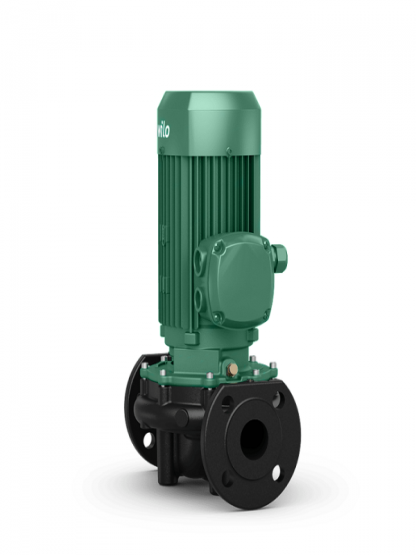 Тип товару: Насос циркуляційний Основні характеристики: Гарантійний термін24 місМатеріал корпусу:ЧавунНапруга мережі: 380~400 ВЧастота струму: 50 ГцТип приєднання: ФланцевийМакс. температура навколишнього середовища: 40°C Мін. температура перекачувальної рідини, Tmin: -20 °CМакс. температура перекачувальної рідини, Tmax: 120 °CТип ротора:	СухийМатеріал робочого колеса: ПластикПерекачувальні рідини: Чиста вода, технічна водаГідравлічні характеристики:Індекс мінімальної ефективності  (MEI):  ≥0.4Макс. робочий тиск, p: 10 барМакс. робочий тиск, PN: 10 барМакс. температура навколишнього середовища, Tmax:	40 °CВитрата Q max: 112,1 м³/чОптимальна подача: 66,2 м³/чНапір H max: 14,5 мОптимальний напір: 10,7 мВисота	14,5 мВисота	14.4Висота	13.1Висота	11.3Висота	9.2Висота	6.4Данні електродвигуна:Підключення до електромережі:3~400V  50 HzДопуск на коливання напруги: ±10 %Клас ефективності електродвигуна:IE3Номінальна потужність електродвигуна, P2: 3 кВтНомінальний струм, IN: 6,15 АНомінальна частота крутіння,n:29001/min Коефіцієнт потужності, cos φ: 0.79ККД двигуна, ηm 50 % ηM 50%: 82,5 %ККД двигуна, ηm 75 % ηM 75%: 84,6 %ККД двигуна, ηm 100 % ηM 100%:  87,1 %Клас стійкості ізоляції до нагріву: FКлас захисту електродвигуна: IP55Матеріали:Корпус насоса: Сірий чавунРобоче колесо: PPE/PS-GF30Вал:	Нержавіюча стальЛіхтар: Сірий чавунУстановочні розміри:Патрубок на всмокт. стороні, DNs: DN 80Патрубок на напорн. стороні, DNd: DN80   Монтажна довжина, l0: 360 мм1Циркуляційний насос  WILO IL65/160 - 7,5/2 або еквівалент*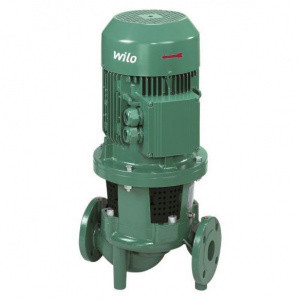 Тип товару: Насос циркуляційний Основні характеристики: Гарантійний термін: 24 місМатеріал корпусу:ЧавунНапруга мережі: 380~400 ВЧастота струму: 50 ГцТип приєднання: ФланцевийМакс. температура навколишнього середовища: 40°CМін. температура перекачувальної рідини, Tmin:	-20°CМакс. температура перекачувальної рідини, Tmax:	140°C Тип ротора:	СухийМатеріал робочого колеса:	ПластикПерекачувальні рідини: Чиста вода, технічна водаНомінальний діаметр підключення до трубопроводу: DN65Монтажні розміри:Патрубок на всмокт. стороні, DNs: DN 65Патрубок на напорн. стороні, DNd: DN65
Номінальний діаметр робочого колеса: 160
Номінальна потужність електродвигуна, P2: 7,5 кВт     Число полюсів: 2
Матеріал: 
Корпус насоса і з’єднувальний елемент: Стандартне виконання EN-GJL-250Опція: Чавун з графітом EN-GJS-400-18-LT
Робоче колесо: Стандартне виконання: EN-GJL-200, або спеціальне виконання: Бронза  G-CuSn 10
Вал: Нержавіюча сталь 1.4122
Частота крутіння n: 2900 об/мин
Підключення до мережі: 3~400 В, 50 Гц
Номінальний струм, IN 3~400 В:13,70 A
Коефіцієнт потужності, cos φ: 0.86
Обмотка мотора потужністю до 3 кВт: 230 В Δ/400 В Y, 50 Гц
Обмотка мотора потужністю від 4 кВт: 400 V Δ/690 V Y, 50 Hz
Ступінь захисту: IP 551